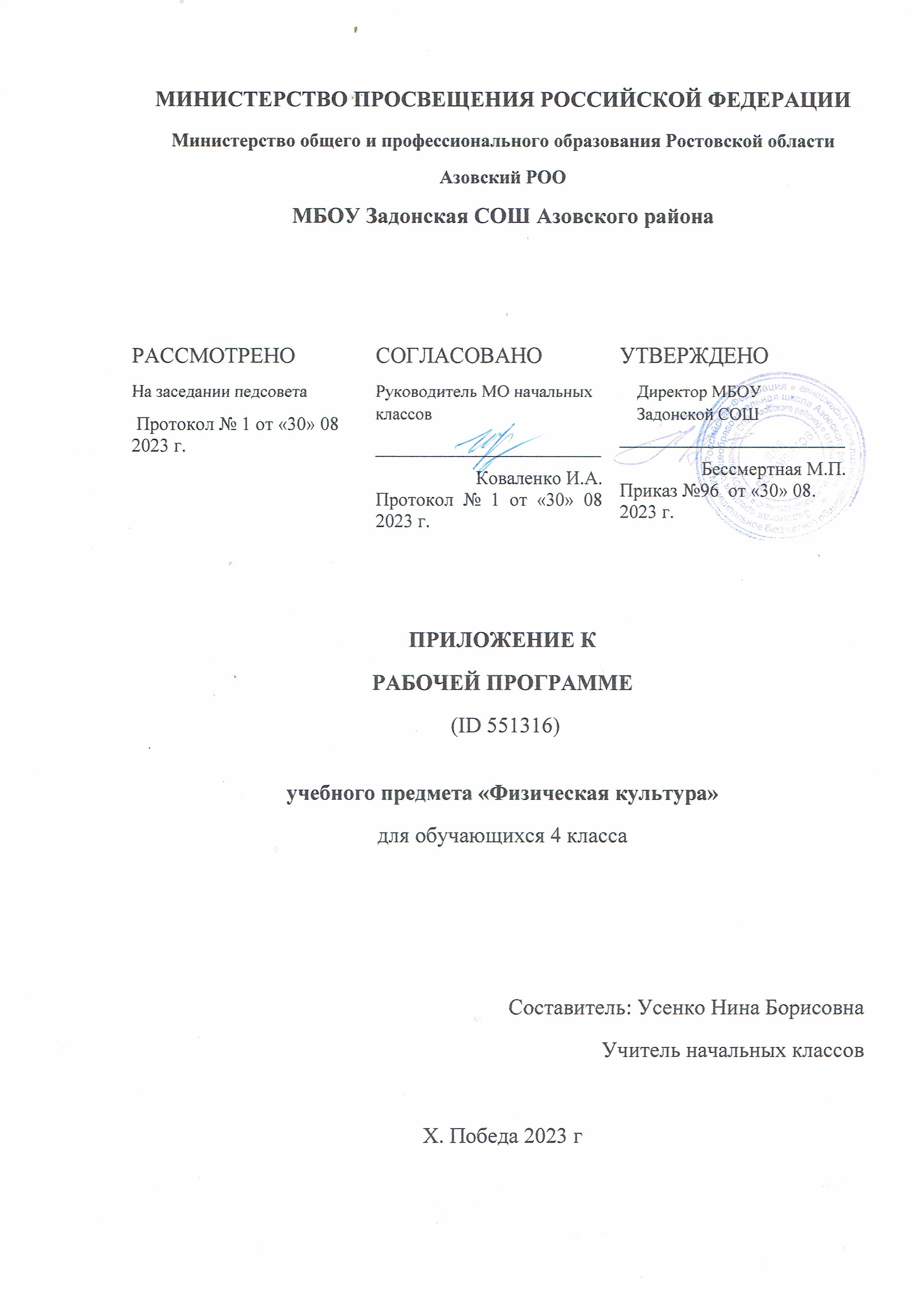 Тематическое планирование 4 классаПоурочное планирование 4 класс УЧЕБНО-МЕТОДИЧЕСКОЕ ОБЕСПЕЧЕНИЕ ОБРАЗОВАТЕЛЬНОГО ПРОЦЕССАОБЯЗАТЕЛЬНЫЕ УЧЕБНЫЕ МАТЕРИАЛЫ ДЛЯ УЧЕНИКА​‌‌​В.И.Лях «Физическая культура 1-4» издательство Просвещение​‌‌​МЕТОДИЧЕСКИЕ МАТЕРИАЛЫ ДЛЯ УЧИТЕЛЯЛ.А.Новикова  Т.С. ЛисицкаяФизическая культура 1-4 класс​‌‌​ЦИФРОВЫЕ ОБРАЗОВАТЕЛЬНЫЕ РЕСУРСЫ И РЕСУРСЫ СЕТИ ИНТЕРНЕТ​​‌‌​http://spo.1september.ru/urok/№ п/п Наименование разделов и тем программы Количество часовКоличество часовКоличество часовЭлектронные (цифровые) образовательные ресурсы № п/п Наименование разделов и тем программы Всего Контрольные работы Практические работы Электронные (цифровые) образовательные ресурсы Раздел 1.Знания о физической культуреРаздел 1.Знания о физической культуреРаздел 1.Знания о физической культуреРаздел 1.Знания о физической культуреРаздел 1.Знания о физической культуреРаздел 1.Знания о физической культуре1.1Знания о физической культуре 2 http://spo.1september.ru/urok/Итого по разделуИтого по разделу 2 Раздел 2.Способы самостоятельной деятельностиРаздел 2.Способы самостоятельной деятельностиРаздел 2.Способы самостоятельной деятельностиРаздел 2.Способы самостоятельной деятельностиРаздел 2.Способы самостоятельной деятельностиРаздел 2.Способы самостоятельной деятельности2.1Самостоятельная физическая подготовка 3 http://spo.1september.ru/urok/2.2Профилактика предупреждения травм и оказание первой помощи при их возникновении2 http://spo.1september.ru/urok/Итого по разделуИтого по разделу 5 ФИЗИЧЕСКОЕ СОВЕРШЕНСТВОВАНИЕФИЗИЧЕСКОЕ СОВЕРШЕНСТВОВАНИЕФИЗИЧЕСКОЕ СОВЕРШЕНСТВОВАНИЕФИЗИЧЕСКОЕ СОВЕРШЕНСТВОВАНИЕФИЗИЧЕСКОЕ СОВЕРШЕНСТВОВАНИЕФИЗИЧЕСКОЕ СОВЕРШЕНСТВОВАНИЕРаздел 1.Оздоровительная физическая культураРаздел 1.Оздоровительная физическая культураРаздел 1.Оздоровительная физическая культураРаздел 1.Оздоровительная физическая культураРаздел 1.Оздоровительная физическая культураРаздел 1.Оздоровительная физическая культура1.1Упражнения для профилактики нарушения осанки и снижения массы тела1 http://spo.1september.ru/urok/1.2Закаливание организма 1 Итого по разделуИтого по разделу 2 Раздел 2.Спортивно-оздоровительная физическая культураРаздел 2.Спортивно-оздоровительная физическая культураРаздел 2.Спортивно-оздоровительная физическая культураРаздел 2.Спортивно-оздоровительная физическая культураРаздел 2.Спортивно-оздоровительная физическая культураРаздел 2.Спортивно-оздоровительная физическая культура2.1Гимнастика с основами акробатики 14 2.2Легкая атлетика 9 2.3Лыжная подготовка 12/0http://spo.1september.ru/urok/2.4Плавательная подготовка 14/02.5Подвижные и спортивные игры 16 /1http://spo.1september.ru/urok/Итого по разделуИтого по разделу 65 /27Раздел 3.Прикладно-ориентированная физическая культураРаздел 3.Прикладно-ориентированная физическая культураРаздел 3.Прикладно-ориентированная физическая культураРаздел 3.Прикладно-ориентированная физическая культураРаздел 3.Прикладно-ориентированная физическая культураРаздел 3.Прикладно-ориентированная физическая культура3.1Подготовка к выполнению нормативных требований комплекса ГТО28/10http://spo.1september.ru/urok/Итого по разделуИтого по разделу 28 /10ОБЩЕЕ КОЛИЧЕСТВО ЧАСОВ ПО ПРОГРАММЕОБЩЕЕ КОЛИЧЕСТВО ЧАСОВ ПО ПРОГРАММЕ102/65 0  0 № п/п Тема урока Количество часовКоличество часовКоличество часовДата изучения Электронные цифровые образовательные ресурсы № п/п Тема урока Всего Контрольные работы Практические работы Дата изучения Электронные цифровые образовательные ресурсы Датафакта1Из истории развития физической культуры в России1 05.09http://spo.1september.ru/urok/2Из истории развития национальных видов спорта1 07.09http://spo.1september.ru/urok/3Самостоятельная физическая подготовка 1 12.09http://spo.1september.ru/urok/4Влияние занятий физической подготовкой на работу систем организма1 14.09http://spo.1september.ru/urok/5Оценка годовой динамики показателей физического развития и физической подготовленности1 19.09http://spo.1september.ru/urok/6Правила предупреждения травм на уроках физической культуры1 21.09http://spo.1september.ru/urok/7Оказание первой помощи на занятиях физической культуры1 26.09http://spo.1september.ru/urok/8Упражнения для профилактики нарушения осанки и снижения массы тела1 28.099Закаливание организма 1 03.10http://spo.1september.ru/urok/10Предупреждение травм при выполнении гимнастических и акробатических упражнений1 05.10http://spo.1september.ru/urok/11Акробатическая комбинацияАкробатическая комбинация 1/210.10http://spo.1september.ru/urok/11Акробатическая комбинацияАкробатическая комбинация 1/210.10http://spo.1september.ru/urok/12Опорной прыжок через гимнастического козла с разбега способом напрыгивания1 12.10http://spo.1september.ru/urok/13Опорной прыжок через гимнастического козла с разбега способом напрыгивания1 17.10http://spo.1september.ru/urok/14Поводящие упражнения для обучения опорному прыжку1 19.1015Поводящие упражнения для обучения опорному прыжку1 24.1016Обучение опорному прыжкуОбучение опорному прыжку1 26.10http://spo.1september.ru/urok/16Обучение опорному прыжкуОбучение опорному прыжку1 26.10http://spo.1september.ru/urok/17Упражнения на гимнастической перекладине 1 07.11http://spo.1september.ru/urok/18Упражнения на гимнастической перекладине 1 09.11http://spo.1september.ru/urok/19Висы и упоры на низкой гимнастической перекладине1 14.11http://spo.1september.ru/urok/20Танцевальные упражнения «Летка-енка» 1 16..11http://spo.1september.ru/urok/21Танцевальные упражнения «Летка-енка» 1 21.11http://spo.1september.ru/urok/22Предупреждение травм на занятиях лёгкой атлетикой1 23.11http://spo.1september.ru/urok/23Упражнения в прыжках в высоту с разбега1 28.11http://spo.1september.ru/urok/24Упражнения в прыжках в высоту с разбега1 30.11http://spo.1september.ru/urok/25Прыжок в высоту с разбега способом перешагиванияПрыжок в высоту с разбега способом перешагивания1/205.1225Прыжок в высоту с разбега способом перешагиванияПрыжок в высоту с разбега способом перешагивания1/205.1226Беговые упражнения 1 07.1227Беговые упражнения 1 12.1228Метание малого мяча на дальность1 14.12http://spo.1september.ru/urok/29Метание малого мяча на дальность1 19.12http://spo.1september.ru/urok/30Предупреждение травматизма на занятиях подвижными играми1 21.12http://spo.1september.ru/urok/31Разучивание подвижной игры «Запрещенное движение»1 26.12http://spo.1september.ru/urok/32Разучивание подвижной игры «Подвижная цель»1 28.12http://spo.1september.ru/urok/33Разучивание подвижной игры «Подвижная цель»1 09..01http://spo.1september.ru/urok/34Разучивание подвижной игры «Эстафета с ведением футбольного мяча»1 11..01http://spo.1september.ru/urok/35Разучивание подвижной игры «Эстафета с ведением футбольного мяча»1 16..01http://spo.1september.ru/urok/36-37Разучивание подвижной игры «Паровая машина»Разучивание подвижной игры «Паровая машина»218..01         23.0136-37Разучивание подвижной игры «Паровая машина»Разучивание подвижной игры «Паровая машина»218..01         23.0138Разучивание подвижной игры «Гонка лодок»1 25..01http://spo.1september.ru/urok/39Разучивание подвижной игры «Гонка лодок»1 30..01http://spo.1september.ru/urok/40Упражнения из игры волейбол 1 01.02http://spo.1september.ru/urok/41Упражнения из игры волейбол 1 06..02http://spo.1september.ru/urok/42Упражнения из игры баскетбол 1 08..02http://spo.1september.ru/urok/43Упражнения из игры баскетбол 1 13..02http://spo.1september.ru/urok/44Упражнения из игры футболУпражнения из игры футбол1 15..02http://spo.1september.ru/urok/44Упражнения из игры футболУпражнения из игры футбол1 15..02http://spo.1september.ru/urok/45Правила выполнения спортивных нормативов 3 ступени1 20..02http://spo.1september.ru/urok/46Правила ТБ на уроках. Здоровье и ЗОЖ. ГТО в наше время 1 22..02http://spo.1september.ru/urok/47Освоение правил и техники выполнения норматива комплекса ГТО. Бег на 30м. Эстафеты 1 27..02http://spo.1september.ru/urok/48Освоение правил и техники выполнения норматива комплекса ГТО. Бег на 30м. Эстафеты 1 29..02http://spo.1september.ru/urok/49Освоение правил и техники выполнения норматива комплекса ГТО. Бег на 1000м 1 05.03http://spo.1september.ru/urok/50Освоение правил и техники выполнения норматива комплекса ГТО. Бег на 1000м 1 07..03http://spo.1september.ru/urok/51Освоение правил и техники выполнения норматива комплекса ГТО. Кросс на 2 км. Подводящие упражнения1 12..03http://spo.1september.ru/urok/52Освоение правил и техники выполнения норматива комплекса ГТО. Кросс на 2 км. Подводящие упражнения1 14..03http://spo.1september.ru/urok/53Освоение правил и техники выполнения норматива комплекса ГТО. Подтягивание из виса на высокой перекладине – мальчики. Сгибание и разгибание рук в упоре лежа на полу. Эстафеты1 19..03http://spo.1september.ru/urok/54Освоение правил и техники выполнения норматива комплекса ГТО. Подтягивание из виса на высокой перекладине – мальчики. Сгибание и разгибание рук в упоре лежа на полу. Эстафеты1 21..03http://spo.1september.ru/urok/55Освоение правил и техники выполнения норматива комплекса ГТО. Подтягивание из виса лежа на низкой перекладине 90см. Эстафеты 1 02.04http://spo.1september.ru/urok/56Освоение правил и техники выполнения норматива комплекса ГТО. Подтягивание из виса лежа на низкой перекладине 90см. Эстафеты 1 04..04http://spo.1september.ru/urok/57Освоение правил и техники выполнения норматива комплекса ГТО. Наклон вперед из положения стоя на гимнастической скамье. Подвижные игры 1 09..04http://spo.1september.ru/urok/58Освоение правил и техники выполнения норматива комплекса ГТО. Наклон вперед из положения стоя на гимнастической скамье. Подвижные игры 1 11..0459Освоение правил и техники выполнения норматива комплекса ГТО. Прыжок в длину с места толчком двумя ногами. Эстафеты 1 16..04http://spo.1september.ru/urok/60Освоение правил и техники выполнения норматива комплекса ГТО. Прыжок в длину с места толчком двумя ногами. Эстафеты 1 18..04http://spo.1september.ru/urok/61-62Освоение правил и техники выполнения норматива комплекса ГТО. Поднимание туловища из положения лежа на спине. Подвижные игрыОсвоение правил и техники выполнения норматива комплекса ГТО. Поднимание туловища из положения лежа на спине. Подвижные игры223..04         25.04http://spo.1september.ru/urok/61-62Освоение правил и техники выполнения норматива комплекса ГТО. Поднимание туловища из положения лежа на спине. Подвижные игрыОсвоение правил и техники выполнения норматива комплекса ГТО. Поднимание туловища из положения лежа на спине. Подвижные игры223..04         25.04http://spo.1september.ru/urok/63Освоение правил и техники выполнения норматива комплекса ГТО. Метание мяча весом 150г. Подвижные игры1 02.05http://spo.1september.ru/urok/64Освоение правил и техники выполнения норматива комплекса ГТО. Метание мяча весом 150г. Подвижные игры1 07.05http://spo.1september.ru/urok/65Освоение правил и техники выполнения норматива комплекса ГТО. Челночный бег 3*10м. Эстафеты 1 14..0566Освоение правил и техники выполнения норматива комплекса ГТО. Челночный бег 3*10м. Эстафеты 1 16..05http://spo.1september.ru/urok/67Праздник «Большие гонки», посвященный ГТО и ЗОЖ, с соблюдением правил и техники выполнения испытаний (тестов) 3 ступени1 21..05http://spo.1september.ru/urok/68Праздник «Большие гонки», посвященный ГТО и ЗОЖ, с соблюдением правил и техники выполнения испытаний (тестов) 3 ступени1 23..05http://spo.1september.ru/urok/ОБЩЕЕ КОЛИЧЕСТВО ЧАСОВ ПО ПРОГРАММЕОБЩЕЕ КОЛИЧЕСТВО ЧАСОВ ПО ПРОГРАММЕ68 0  0 